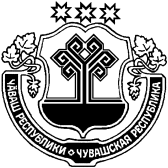 О внесении изменений в постановлениеадминистрации Кудеснерского сельского поселения Урмарского района Чувашской Республики от 13.11.2017г. № 46 «Об утверждении типового                                                               административного регламента администрации                                                               Кудеснерского сельского поселения Урмарского                                                                                      района Чувашской Республики по предоставлению                                                                          муниципальной услуги «Подготовка и выдача                                                             градостроительного плана земельного участка»В соответствии с Федеральным законом Российской Федерации от 02.03.2007 № 25-ФЗ «О муниципальной службе в Российской Федерации», Уставом Кудеснерского сельского поселения Администрация Кудеснерского сельского поселенияПОСТАНОВЛЯЕТ:1. Внести в административный регламент администрации  Кудеснерского сельского поселения Урмарского района Чувашской Республики по  предоставлению муниципальной услуги «Подготовка и выдача градостроительного плана земельного участка»  утвержденный постановлением администрации Кудеснерского сельского поселения Урмарского района Чувашской Республики от 13.11.2017 № 46 изменение, исключить абзац 8 пункта 2.6 слова :«копия правоустанавливающего документа на земельный участок;»2. Настоящее постановление вступает в силу после его официального опубликования.Глава Кудеснерского сельского поселения Урмарского района Чувашской Республики                                                  О.Л.НиколаевЧ+ВАШ  РЕСПУБЛИКИВ+РМАР РАЙОНĚКЕТЕСНЕР ЯЛ ПОСЕЛЕНИЙĚН АДМИНИСТРАЦИЙЕЧУВАШСКАЯ РЕСПУБЛИКА УРМАРСКИЙ РАЙОН  Ч+ВАШ  РЕСПУБЛИКИВ+РМАР РАЙОНĚКЕТЕСНЕР ЯЛ ПОСЕЛЕНИЙĚН АДМИНИСТРАЦИЙЕАДМИНИСТРАЦИЯКУДЕСНЕРСКОГО СЕЛЬСКОГОПОСЕЛЕНИЯ ПОСТАНОВЛЕНИЕ     «05 »    апреля   2018 г.  № 13деревня Кудеснеры                                  ЙЫШĂНУ«05» ака  уйёх.н 2018= № 13Кěтеснер ялěАДМИНИСТРАЦИЯКУДЕСНЕРСКОГО СЕЛЬСКОГОПОСЕЛЕНИЯ ПОСТАНОВЛЕНИЕ     «05 »    апреля   2018 г.  № 13деревня Кудеснеры